ПАМЯТКА ДЛЯ РОДИТЕЛЕЙ БУДУЩИХ ПЕРВОКЛАССНИКОВ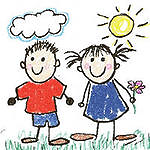 УВАЖАЕМЫЕ РОДИТЕЛИ!!!Общая ориентация детей в окружающем мире и оценка запаса бытовых знаний у будущих первоклассников производится по ответам на следующие вопросыКак тебя зовут?Сколько тебе лет?Как зовут твоих родителей?Где они работают и кем?Как называется город, в котором ты живёшь?Какая река протекает в нашем городе?Назови свой домашний адрес.Есть ли у тебя сестра, брат?Сколько ей (ему) лет?На сколько она (он) младше (старше) тебя?Каких животных ты знаешь? Какие из них дикие, домашние?В какое время года появляются листья на деревьях, а в какое опадают?Как называется то время дня, когда ты просыпаешься, обедаешь, готовишься ко сну?Сколько времён года ты знаешь?Сколько месяцев в году и как они называются?Где правая (левая) рука?Прочти стихотворение.Знания математики:счёт до 10 (20) и обратносравнение групп предметов по количеству (больше – меньше)решение задач на сложение и вычитаниеУВАЖАЕМЫЕ РОДИТЕЛИ!!!Выяснить, есть ли у вашего ребёнка интерес к обучению в школе, помогут следующие вопросы:Хочешь ли ты пойти в школу?Зачем нужно ходить в школу?Чем ты будешь заниматься в школе?Что такое уроки? Чем на них занимаются?Как нужно вести себя на уроках в школе?Что такое домашнее задание?Зачем нужно выполнять домашнее задание?Чем ты будешь заниматься, когда придёшь домой из школы?Источник: http://doshvozrast.ru/rabrod/pamyatki02.htm